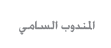 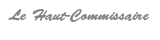 بيــان صحـــفيزيارة وفد من الوكالة الوطنية للإحصاء والديمغرافيا بالسنغالللمندوبية السامية للتخطيطفي إطار علاقات التعاون التي تربطها مع الأجهزة الإحصائية بالدول الإفريقية، استقبلت المندوبية السامية للتخطيط، من 26 إلى 30 نونبر 2018، بعثة من الوكالة الوطنية للإحصاء والديمغرافيا بالسنغال في زيارة عمل حول التجربة المغربية في مجال المحاسبة الوطنية. وتهدف هذه الزيارة، التي تندرج في إطار عملية دعم ومواكبة هذه المؤسسة لتأهيل نظامها الخاص بالمحاسبة الوطنية، إلى تعميق المنهجية المعتمدة لإعداد حساب الناتج المحلي الإجمالي الفصلي. وقد شكلت هذه الزيارة فرصة للوفد السنغالي للإطلاع على تجربة المندوبية في مجال تطبيق نظام المحاسبة الوطنية (SCN 2008)، وترجيع الحسابات، وتحليل الظرفية  الاقتصادية.وقد مكنت الجلسة الختامية لهذه الزيارة من تقييم جودة التبادل الذي تم بين البعثة السنغالية والمصالح التقنية للمندوبية وتأكيد العزم المشترك على مواصلة التعاون الثنائي وبذل المزيد من الجهود لتوسيعه ليشمل مجالات أخرى وعلى الخصوص تحليل الظرفية الاقتصادية وتصحيح المتغيرات الموسمية المرتبطة بالسلاسل الزمنية للحسابات. 